                  The Legality Of Euthanasia                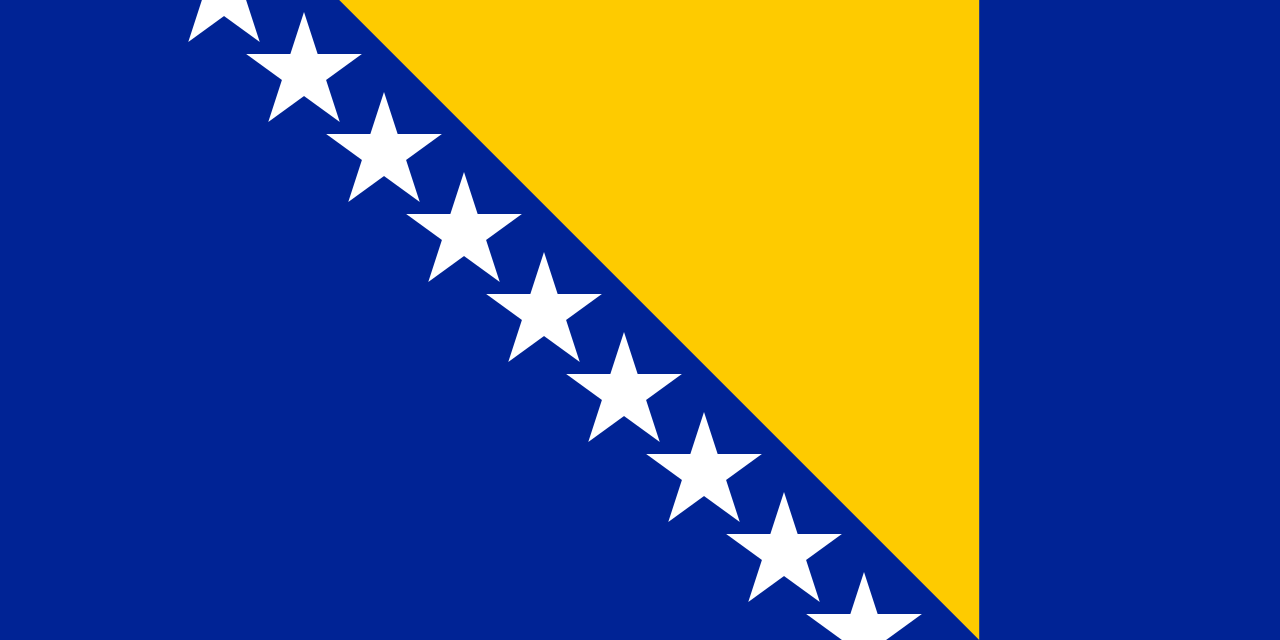 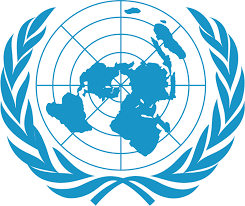 Country: Bosnia And Herzegovina Committee: Legal Topic: Legality Of Euthanasia                 Delegate: Eslem Dide Özkara As a delegate of Bosnia And Herzegovina, we do not want euthanasia, it also means mercy killing. Euthanasia is classified as active and passive. Passive euthanasia means the doctor stops the medicine and leaves the patient themselves and accelerates the patient’s death period. Active euthanasia is giving drugs or using methods for a patient to death. Our country is 51% Islamic 31% is Serbian Orthodox Christian 15% Roman Catholics. The others include Protestants and Jews, approximately 3%, which means we are not an Islamic country at all, but we are not supporting euthanasia. Euthanasia is especially killing people of course before the drugs are given should ask patients for their last thoughts and even a procedure like that means suicide. Suicide should be not legal for sure. It can be a patient’s decision however as a country it is a very important thing that citizens’ health, peace, live without pressure so even that is their decision we cannot present their lives to die. As best we can do we offer to our citizens to live with health however it is not just for our citizens for peace we need to prohibit that everywhere. Every person has the right to live. Also, we are an Islamic country for the long past Bosnia And Herzegovina had The Organisation of Islamic Cooperation in 1882. For Islam, life is a very important thing because we believe only Allah can take our lives. Islam condemns suicide. Our lives are deposited by Allah for all of us. For Islam, people cannot harm themselves. If somebody kills themselves for any reason it will be murder. Whatever the reason is the person cannot have the to right harm or kill themselves. For the solution, doctors need to work on good effects on the human body to become healthy person. For sure killing drugs are the easiest way however it is not the best healer, in the end, we should see death. People need to be healthy we cannot want our dies we should want our health. If doctors work hard on their resolutions we can be more grateful. 